
У К Р А Ї Н А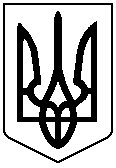 ГОЛОВА ЧЕРНІВЕЦЬКОЇ ОБЛАСНОЇ РАДИ__________________________________________________________________________________________РОЗПОРЯДЖЕННЯ25  січня  2022 р.		                                                   	№ 16-нПро відзначення лікарів
ОКНП «Чернівецька обласна клінічна лікарня»
Відповідно до Положення про Почесну грамоту Чернівецької обласної ради, затвердженого рішенням 2-ї сесії обласної ради VІІІ скликання від 31.03.2021 № 99-2/21, нагородити Почесною грамотою Чернівецької обласної ради:за високий професіоналізм, вагомий внесок у розвиток медицини, активну участь у проведенні  першої операції з трансплантації на території Чернівецької області та дієве сприяння запровадженню новітніх форм медичного обслуговування населення Буковини.Голова обласної ради		                                               Олексій БОЙКОШКІОПУ
Галину Василівнулікаря-нефролога, трансплант-координатора обласного комунального некомерційного підприємства «Чернівецька обласна клінічна лікарня»БОГАТЧУКА
Юрія Васильовичалікаря-уролога, трансплантолога обласного комунального некомерційного підприємства «Чернівецька обласна клінічна лікарня»КЛЮЧЕВСЬКУ
Яну Дмитрівнулікаря з ультразвукової діагностики, трансплант-координатора обласного комунального некомерційного підприємства «Чернівецька обласна клінічна лікарня»ТЮЄВА
Андрія Валентиновичаначальника підрозділу, лікаря-хірурга обласного комунального некомерційного підприємства «Чернівецька обласна клінічна лікарня»КОВТУНА
Анатолія Івановичалікаря-анестезіолога обласного комунального некомерційного підприємства «Чернівецька обласна клінічна лікарня»ДРОНИКА
Костянтина Григоровичаначальника підрозділу, лікаря-анестезіолога обласного комунального некомерційного підприємства «Чернівецька обласна клінічна лікарня»